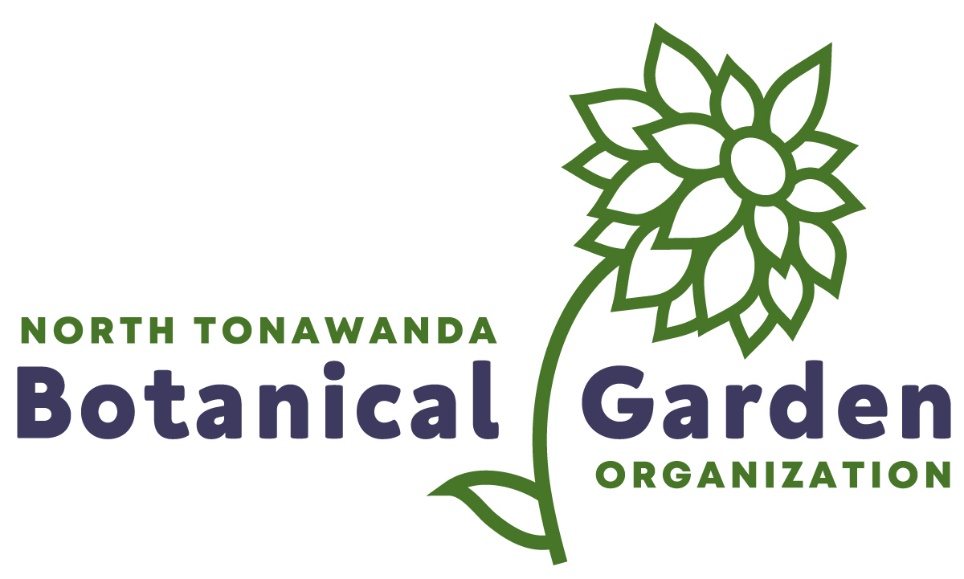 Native PlantsPerennialsAquilegia canadensis - ColumbineAsclepias incarnata - Swamp MilkweedBaptisia australis var. minor – blue false indigoDigitalis purpurea f. albiflora – common foxgloveGeranium maculatum -wild geraniumLobelia cardinalis – cardinal flowerLobelia siphilitica – blue cardinal flowerLupinus × hybrida – lupineMonarda fistulosa – wild bergamotPenstemon digitalis – beardtonguePhlox divaricata – wild sweet WilliamPhlox pilosa – prairie phloxPolygonatum biflorum – Solomon’s sealSilene regia – royal catchflySilene virginica – fire pinkSymphyotrichum novae-angliae – New England asterGrassesAndropogon gerardii – big blue stemPanicum virgatum – switch grassSchizachyrium scoparium – little bluestemSorghastrum nutans – Indian grassShrubsCephalanthus occidentalis – buttonbushCornus amomum – silky dogwoodCornus racemosa – gray dogwoodCornus sericea – red twig dogwoodRhus copallinum – winged sumac